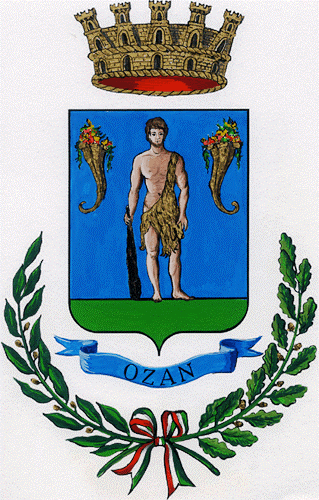 BANDO DI PARTECIPAZIONE AL PROGETTO IL TRENO DELLA MEMORIA2017-------------------------------------Il Comune di Tricase, in collaborazione con l’Associazione Culturale “Treno della Memoria” da Torino e l’Associazione “Terra Del Fuoco- Mediterranea”, promuove il presente bando per la partecipazione al progetto “Il Treno della Memoria 2017” approvato con delibera di Giunta Comunale n. 5 del 10.01.2017.Il "Treno della Memoria" non si configura come una gita scolastica o un normale viaggio culturale, ma uno spazio di conoscenza, un viaggio nella storia e nella memoria attraverso un percorso educativo capace di coniugare attività di intrattenimento artistico-culturale, testimonianze dirette della storia, momenti frontali e laboratori.Il “Treno della Memoria” è un viaggio nella Storia e nella Memoria, realizzato attraverso la scoperta dei luoghi e delle storie delle persone che hanno vissuto il periodo della Seconda guerra Mondiale. È uno spazio in cui i partecipanti hanno l’opportunità di incontrarsi e approfondire le tematiche storiche e sociali relative a quegli anni, in un periodo in cui le testimonianze dirette cominciano a scomparire.Il "Treno della Memoria" si configura come un’esperienza molto forte, che coinvolge i giovani partecipanti in riflessioni profonde che si pongono l’ambizioso obiettivo di stimolare nei ragazzi una partecipazione attiva e una conoscenza che, partendo dalle tragiche vicende storiche della seconda Guerra Mondiale, arrivi ad analizzare in maniera critica e costruttiva il presente che li circonda.Il progetto prevede un viaggio didattico della durata di 9 giorni con destinazione Cracovia (Polonia) e partenza suddivisa in gruppi, il 23 gennaio e il 27 gennaio 2017.Da quest’anno Cracovia non sarà l’unica destinazione del percorso previsto dal progetto, infatti al fine di ampliare l’esperienza degli oltre 700 giovani pugliesi, si è ritenuto opportuno introdurre alcune tappe intermedie. Prima di raggiungere Cracovia, tutti i viaggiatori verranno divisi in due gruppi: uno visiterà la città di Praga, mentre l’altro gruppo farà sosta a Budapest . Successivamente, i due gruppi si ricongiungeranno a Cracovia, dove visiteranno principalmente l’ex ghetto ebraico e i campi di concentramento e di sterminio di Auschwitz-Birkenau, inoltre, prenderanno parte alle attività di gruppo e formative che si svolgeranno durante l’intero itinerario.Possono partecipare al progetto il “Treno della Memoria” i ragazzi e giovani residenti nel Comune di Tricase- che abbiano un’età compresa tra 18 e 25 anni;- che non abbiano mai partecipato al progetto “il Treno della Memoria” o a medesimi progetti organizzati da altri Enti; - disponibili a progettare, realizzare e presentare al Comune di Tricase un reportage sull’esperienza vissuta.La quota di partecipazione è interamente a carico del Comune di Tricase e comprende il viaggio in pullman a/r, l’alloggio, prima colazione, ingresso e visite guidate nei musei .La domanda di partecipazione (con allegata fotocopia del documento di identità), dovrà indicare nell’oggetto “Treno della Memoria 2017 – richiesta di partecipazione” e nel corpo contenere nome, cognome, data di nascita, indirizzo di residenza, numero telefonico e indirizzo e-mail del richiedente, nonché la manifestazione della disponibilità a progettare, realizzare e presentare al Comune di Tricase un reportage sull’esperienza vissuta.Le domande di partecipazione dovranno pervenire a mezzo posta elettronica all’indirizzo: protocollo.comune.tricase@pec.rupar.puglia.it entro le ore 12.00 di venerdì 13 gennaio 2017 . Il medesimo giorno, tra tutte le domande pervenute ed in seduta pubblica, il Responsabile del Settore Amministrazione Generale Servizi al Cittadino.,provvederà a sorteggiare i 3 candidati che, previa verifica di quanto richiesto con il presente bando, saranno ammessi a partecipare al progetto. Al Sig. Sindaco del Comune di TricaseOggetto: "Treno della Memoria 2017 - richiesta di partecipazione" 	Il sottoscritto                        nato a                                               il             e residente in                    alla via ------------------------        n. telefonico                             e-mail …………………….con riferimento al bando per la partecipazione al progetto in oggetto indicato, approvato con delibera di Giunta Comunale n. 5 del 10.01.2017 con la presente chiede di partecipare alla selezione per la partecipazione al progetto "Treno della Memoria 2017". A tal proposito il sottoscritto: - dichiara di non aver mai partecipato al progetto "il Treno della Memoria" o a medesimi progetti organizzati da altri Enti; - dichiara la propria disponibilità: a progettare, realizzare e presentare al Comune di Tricase un reportage sull’esperienza vissuta;- dichiara di essere a conoscenza e di accettare quanto sotto riportato: il progetto prevede un viaggio didattico della durata di 9 giorni, con destinazione Cracovia (Polonia) , con partenza  il 27 gennaio 2017 e ritorno il giorno 04 febbraio 2017; la quota di partecipazione comprende il viaggio in pullman, l'alloggio,  prima colazione, ingresso e visite guidate nei musei;Non sono inclusi i pasti; Le domande di partecipazione dovranno pervenire a mezzo posta elettronica all’indirizzo: protocollo.comune.tricase@pec.rupar.puglia.it entro  le ore 12.00 di venerdì 13 gennaio 2017.Tra tutte le domande pervenute ed in seduta pubblica, il Responsabile del Settore, nel medesimo giorno provvederà a sorteggiare i 3 candidati che, previa verifica di quanto richiesto con il presente bando, saranno ammessi a partecipare al progetto. Tricase, lì 	_ Si allega documento di identità In fede 